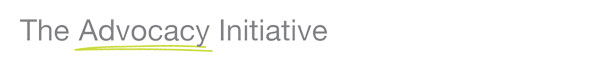 Invitation to C&V organisations to participate in study on link between public funding and social justice advocacy...Interested in taking part in research on public funding and advocacy? The Advocacy Initiative is undertaking a study on the links between public funding and social justice advocacy and are seeking examples. We want to hear about your experiences, with as much evidence as possible, of ways in which the state or its agencies have used funding to promote advocacy, lobbying or campaigning or where it may have used its authority to restrict it. Visit http://bit.ly/XKq6CE to get involved.  The first part of the finding study is available to view here.NEW BLOG – To be seen but not heard - Does the state use funding to control voluntary organisations?In this blog Brian Harvey introduces some of the key questions being addressed in research he is conducting for The Advocacy Initiative on the link between public funding and advocacy. Read his comments on our website.Public Opinion Poll Data Available Now!What does the public think of our advocacy work? This data is the first round of the public opinion poll on social justice advocacy which revealed that 15% of respondents think the C&V sector is influential in decision making while 46% think we should be. The objective of the poll is to better understand public attitudes towards NGOs engaging in advocacy and policy development. A second round will be conducted in April. You can download the presentation here.Advocacy Around the WorldIndependence Under Threat - The Voluntary Sector in 2013In their second assessment The Independence Panel concluded that the voluntary sector in the UK is at risk because its necessary independence is under threat, and that that threat is greatest for organisations working with disadvantaged people. This should concern everyone who values the role of the voluntary sector in our society. You can read the publication here.The Essential Guide to Online Advocacy for Non-ProfitsThis guide published by Wiley is an easy-to-read, easy-to-use reference and is the first step towards establishing your advocacy strategy and exploring the latest online tactics. The guide is available to view on our website at http://www.advocacyinitiative.ie/learn/category/eadvocacy/.eCampaigning Forum 2013The 11th annual eCampaigning Forum is taking place in Oxford on 13th & 14th March. The forum provides the opportunity to learn about e-campaigning in practice from practitioners and share effective strategies and practices with peers. The speakers will talk on emerging trends such as: Integrating digital fundraising with campaigning & Strategic use of data for analysis and communication. More details are available here.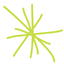 The Advocacy Initiative | Carmichael House | North Brunswick Street | Dublin 7
T: 01 6853291 | E: connect@advocacyinitiative.ie | W: www.advocacyinitiative.ie

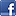 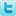 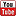 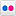 Promoting understanding, awareness and effectiveness of social justice advocacy in Ireland.Promoting understanding, awareness and effectiveness of social justice advocacy in Ireland.Promoting understanding, awareness and effectiveness of social justice advocacy in Ireland.Promoting understanding, awareness and effectiveness of social justice advocacy in Ireland.